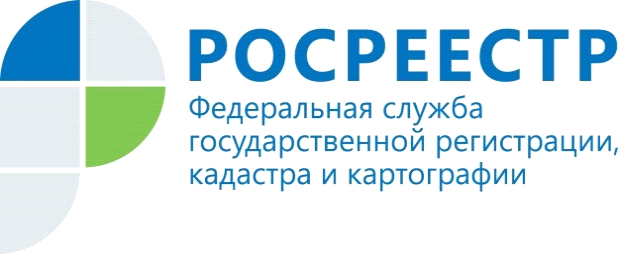 Управление Росреестра по Красноярскому краю проведет «горячую телефонную линию» по вопросам кадастровой стоимости недвижимости3 февраля 2021 года с 11.00 до 12.00 в Управлении Росреестра по Красноярскому краю состоится «горячая телефонная линия» по вопросам кадастровой стоимости недвижимости.Что делать, если гражданин не согласен с размером кадастровой стоимости объекта недвижимости?Какие особенности оспаривания кадастровой стоимости в комиссии при Управлении Росреестра по рассмотрению споров о результатах определения кадастровой стоимости в 2021 году?Какие документы необходимо предоставить в комиссию о пересмотре кадастровой стоимости?На эти и другие вопросы ответят специалисты Управления Росреестра по Красноярскому краю.Телефон горячей линии: (391) 226-55-13Пресс-службаУправления Росреестра по Красноярскому краю: тел.: (391)2-226-756е-mail: pressa@r24.rosreestr.ruсайт: https://www.rosreestr.gov.ru «ВКонтакте» http://vk.com/to24.rosreestr«Instagram»:rosreestr_krsk24